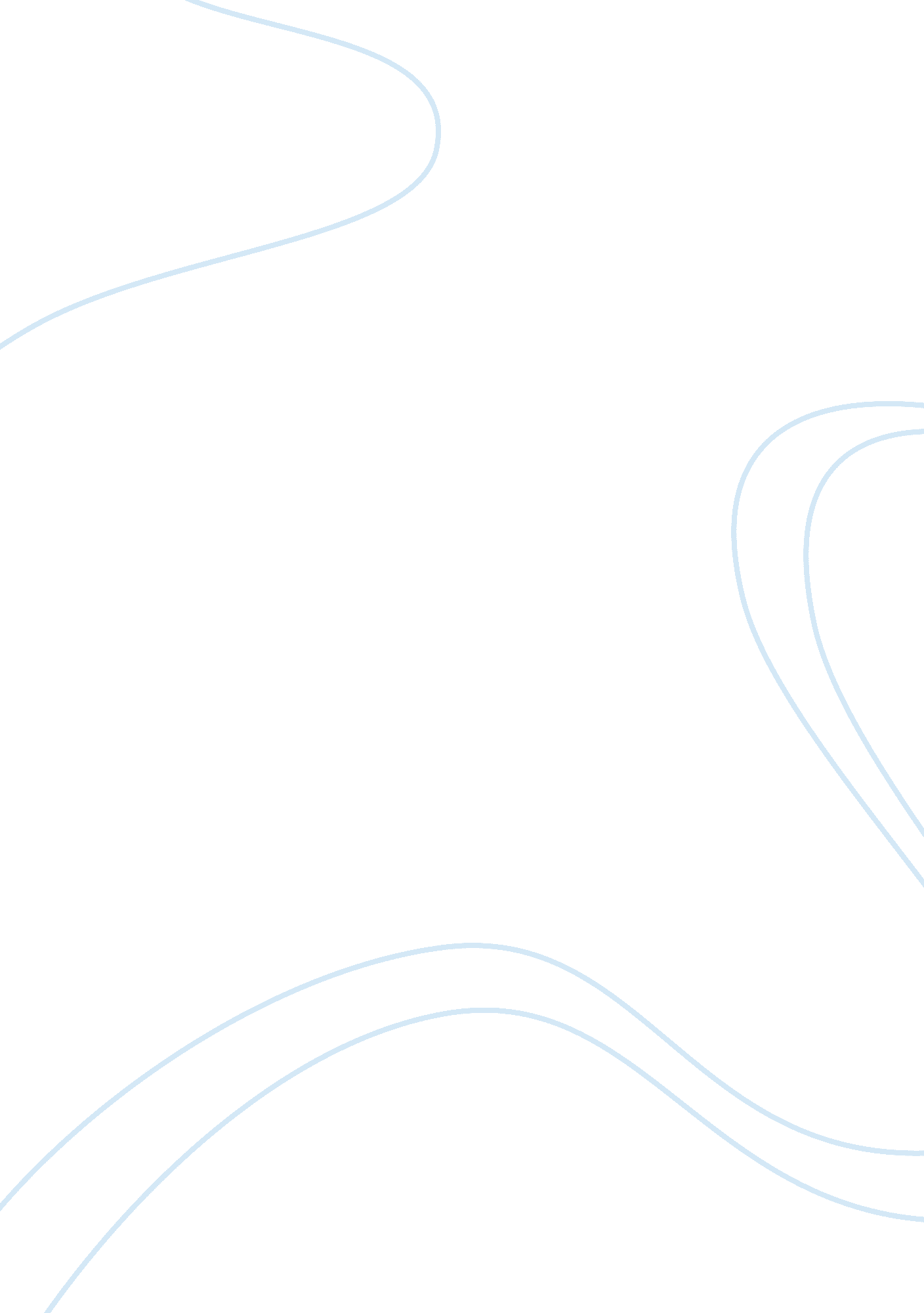 Editing and proofreadingLinguistics, English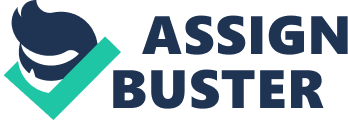 Summary The video and the articles provide a broad perspective over which a number of issues can be painted. The key sentiments echoed in the materials have to do with how effective communication can be enhanced by appropriate writing. Essentially, the articles and videos emphasize the need to discard grammatical errors absolutely as a measure of producing a quality text. Additionally, the resource materials underscore the need to go throw a written work and editing appropriately. Proofreading and editing are key elements that aid in producing a draft that meets the standard of writing (The Writing Center). 
Comparative Analysis 
There is a distinct manner in which the subject of proofreading, editing and revision are discussed in the resource materials. To begin with, the articles lay emphasis on the extent to which people write poorly due to lack of proofreading and appropriately editing their work. On the other hand, the videos focus on the extent of regrets that people have after failing to go through their work. The videos and the articles exhibit some similarities in the sense that they both agree on the need to proofread and edit a text as a measure of producing quality work. 
Reflection 
The resource materials offer credible insights in ensuring that an individual produces a text that meets the expectations of quality writing. It is necessary for people to go through their written materials and make appropriate adjustments in order to discard errors. Revision is important because it presents an opportunity to recheck and include or discard elements that do not ensure quality. 
Work Cited 
The Writing Center. Editing and Proofreading. 2015. Available: 